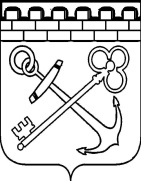 УПРАВЛЕНИЕ ЛЕНИНГРАДСКОЙ ОБЛАСТИ ПО ТРАНСПОРТУПРИКАЗОб утверждении формы заявки на предоставление субсидии из областного бюджета Ленинградской области юридическим лицам и индивидуальным предпринимателям на реализацию мероприятий по развитию рынка газомоторного топлива (поддержка переоборудования существующей автомобильной техники, включая общественный транспорт и коммунальную технику, для использования природного газа в качестве топлива)Во исполнение постановления Правительства Ленинградской области от 23 марта 2020 года № 135 «Об утверждении Порядка предоставления субсидии из областного бюджета Ленинградской области юридическим лицам и индивидуальным предпринимателям на реализацию мероприятий по развитию рынка газомоторного топлива (поддержка переоборудования существующей автомобильной техники, включая общественный транспорт и коммунальную технику, для использования природного газа в качестве топлива), в рамках подпрограммы «Развитие рынка газомоторного топлива» государственной программы Ленинградской области «Развитие транспортной системы Ленинградской области» приказываю:1. Утвердить форму Заявки на предоставление субсидии  из областного бюджета Ленинградской области юридическим лицам и индивидуальным предпринимателям на реализацию мероприятий по развитию рынка газомоторного топлива (поддержка переоборудования существующей автомобильной техники, включая общественный транспорт и коммунальную технику, для использования природного газа в качестве топлива) согласно приложению 1 к настоящему приказу.2. Контроль за исполнение настоящего приказа оставляю за собой.Начальник управления 								П.М. ПостоваловПриложение 1утверждено приказомуправления Ленинградской области по  транспорту от «___» _______________ 2020 года № _____Начальнику управленияЛенинградской области по транспорту________________________________(ФИО)от ________________________________(наименование юридического лица или индивидуального предпринимателя)________________________________(адрес нахождения юридического лица или индивидуального предпринимателя)________________________________(ИНН юридического лица)_________________________________(ОГРН юридического лица)______________________________
(контактный номер телефона)Заявкана предоставление субсидии  из областного бюджета Ленинградской области юридическим лицам и индивидуальным предпринимателям на реализацию мероприятий по развитию рынка газомоторного топлива (поддержка переоборудования существующей автомобильной техники, включая общественный транспорт и коммунальную технику, для использования природного газа в качестве топлива)Прошу предоставить в 2020 году субсидию в целях возмещения недополученных доходов в связи с предоставлением скидки владельцам транспортных средств на работы по переоборудованию транспортных средств для использования природного газа  в качестве моторного топлива, в соответствии с требованиями, установленными постановлением Правительства Ленинградской области от 23 марта 2020 года № 135 «Об утверждении Порядка предоставления субсидии из областного бюджета Ленинградской области юридическим лицам и индивидуальным предпринимателям на реализацию мероприятий по развитию рынка газомоторного топлива (поддержка переоборудования существующей автомобильной техники, включая общественный транспорт и коммунальную технику, для использования природного газа в качестве топлива), в рамках подпрограммы «Развитие рынка газомоторного топлива» государственной программы Ленинградской области «Развитие транспортной системы Ленинградской области» (далее соответственно – переоборудование, Порядок)                        Приложения*: справка о соответствии минимальным квалификационным и иным требованиям, предъявляемым к лицам, выполняющим переоборудование, установленным Приложением № 2 к Порядку;копии договоров на переоборудование с владельцами транспортных средств;акты сдачи-приемки работ (услуг) по договорам на переоборудование с владельцами транспортных средств;копия сертификата соответствия на проведение работ по переоборудованию автомобилей для работы на сжатом природном газе;письменное согласие на осуществление управлением Ленинградской области по транспорту и органом государственного финансового контроля Ленинградской области проверок соблюдения условий, целей и порядка предоставления субсидии;справка о соответствии требованиям, установленным подпунктом «е» пункта 2.1. Порядка;копия документа, подтверждающего полномочия лица, подписавшего Заявку. ____________________   __________________   ________________________         (должность)                                                (подпись)                                (Ф.И.О.)«___»________20__ г.                  МП (при наличии)* Копии документов на бумажном носителе должны быть заверены подписью руководителя юридического лица или индивидуальным предпринимателем и печатью (при наличии печати), в форме электронных документов, заверенных электронно-цифровой подписью руководителя в порядке, установленным действующим законодательством (при наличии электронно-цифровой подписи).                                                                                                                      от «___»__________ 2020 года№ _____